DÍA DEL PADRE¡QUÉ GRANDE ES MI PAPÁ!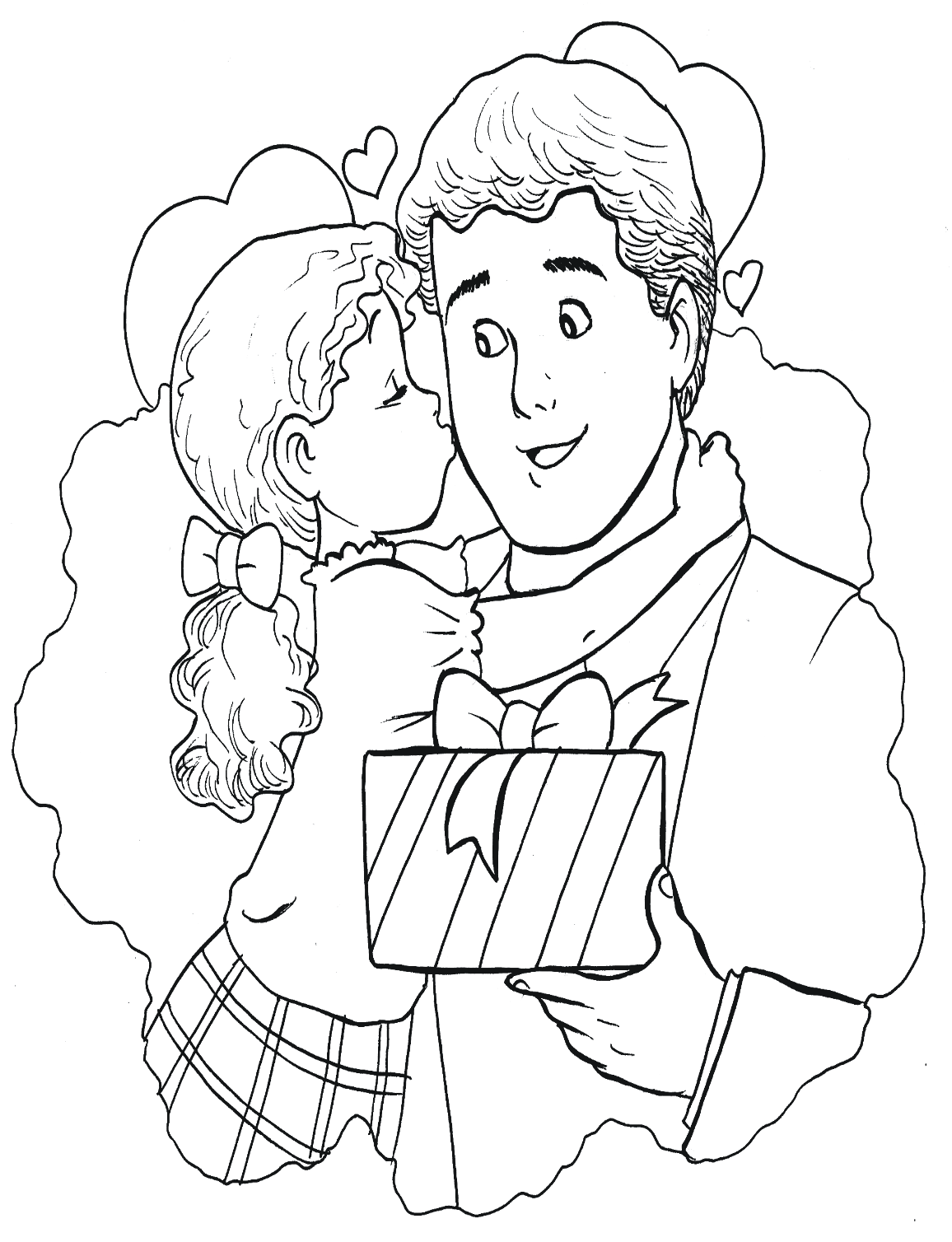 